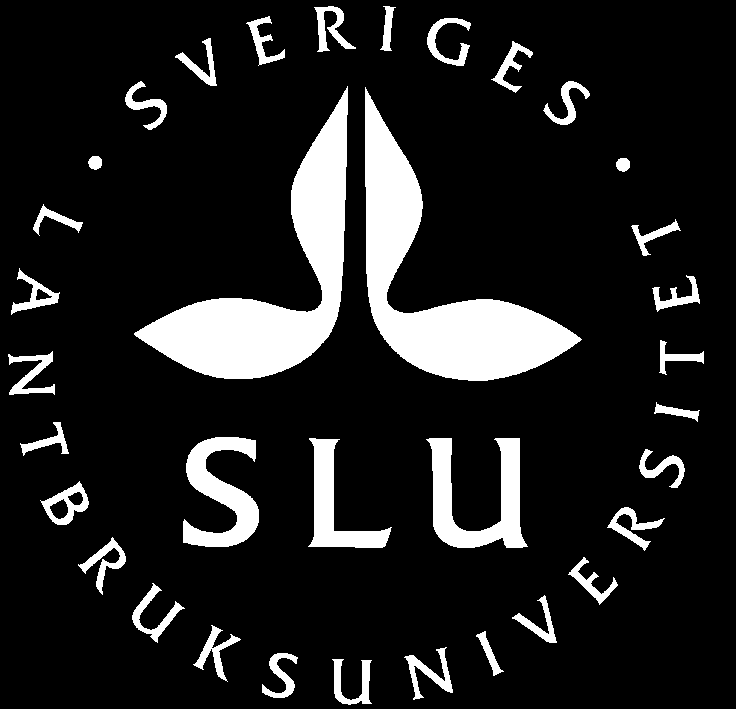 PMR4-0906 Sveriges lantbruksuniversitetInstitutionen för växtproduktionsekologiPM FÖR VÄXTFÖLJDSFÖRSÖK R4-0906-2 (version 2016-04-28)PROGRAM 01	LÅNGSIKTIGA EFFEKTER AV OLIKA VÄXTODLINGSSYSTEMPROJEKT P02	MONOKULTUR MED VÅRSTRÅSÄDBENÄMNING	MONOKULTUR MED VÅRSTRÅSÄDFÖRSÖKSPLANSplit-split-plot Storruta - växtföljd, monokultur  Småruta - gröda Två kompletta blockRESULTAT Resultat läggs in i NFTS under fliken Mättidpunkter och mätvärden. Sådatum, sort, radavstånd och utsädesmängd läggs in under fliken Försöksbehandlingar. Gödsling, jordbearbetning och bekämpning läggs in i dokument under Noteringar. FÖRSÖKSANSVARIGBirgitta BåthSveriges lantbruksuniversitet, SLU, Institutionen för VäxtproduktionsekologiUlls väg 18 / Box 7043750 07  UPPSALATel: 018-672310, 0708-35 06 07E-post: birgitta.bath@slu.seI SKÖTSEL1. GödslingPK sprids före sådd (se gödslingsplan). Gödslingen till vårsäden kan ske hösten före sådd om det bedöms olämpligt att gödsla på våren. Kvävet sprids enligt gödslingsplan med svavelhaltigt mineraliskt kvävegödselmedel innehållande ca 27% N.Vårgrödor. Kvävet sprids i samband med såddHöstraps. Gödslas med 30kg N/ha på hösten och med mängder enligt plan vid ett tillfälle på våren.Höstvete. Gödslas med mängder enligt plan vid ett tillfälle på våren. Välj tidpunkt med hänsyn till att kvävet ska vara tillgängligt då höstvetet har störst behov, d.v.s. sprid ca 2 veckor före förväntad begynnande stråskjutning. Vid behov av mangan, bor eller andra växtnäringsämnen till någon gröda sprid dessa lika i hela försöket.Använda gödselmedel (om det avviker från plan), mängd av respektive gödselmedel, samt datum för spridning, antecknas i dokumentet Gödsling som ligger under fliken Noteringar i databasen NFTS.2. Jordbearbetning Platsanpassa bearbetningsstrategin för att missgynna ogräs och ge förutsättningar för god markstruktur och bra grödor. Halmen brukas ned.Anteckna bearbetningsåtgärder i dokumentet Jordbearbetning & Bekämpning som ligger under fliken Noteringar i databasen NFTS.3. SåddSort:Använd sorter som är lämpliga i området. Det är mycket viktigt att sorterna inte byts från år till år. Använd samma sort så länge den finns på marknaden. Beställ utsäde till vårgrödorna redan på hösten året före.Höstraps. Sortvalet kan tillåtas variera mer än för övriga arter. Prioritera säkrast möjliga sort. Välj t.ex. gärna en linjesort om förhållandena är sådana att det finns risk för dålig etablering, eftersom det går att öka utsädesmängden mer med linjesorter, välj hybridsort om sådden blir sen, eftersom det minskar risken för utvintring. Blanda snigelmedel med utsädet om risk för sniglar föreligger (se avsnitt V). Anteckna sorter i databasen NFTS under fliken Försöksbehandlingar.Radavstånd:Stråsäd, oljeväxter och vallfrö sås med 11-13 cm radavstånd. Radavstånd får ej ändras från år till år. Använda radavstånd antecknas i databasen NFTS under fliken Försöksbehandlingar. Utsädesmängd:För stråsäd och oljeväxter bestäms utsädesmängden enligt de ”rekommendationer för utsädesmängder” som används i den officiella svenska sortprovningen http://www.ffe.slu.se/Utsädesmängder antecknas i databasen NFTS under fliken Försöksbehandlingar.Såtid:Försöket skall sås i för området normal tid och absolut inte för sent. Tidpunkter för sådd antecknas i databasen NFTS under fliken Försöksbehandlingar.Felslagen gröda:Utvintrat höstvete ersätts med vårvete. Misslyckad annan gröda omsås snarast möjligt med samma gröda. Om omsådd av en gröda bedöms nödvändigt endast på någon eller några rutor skall omsådd ändå ske på samtliga rutor med grödan inom samma block.Tidpunkten för hjälpsådd/omsådd antecknas i databasen NFTS under fliken Försöksbehandlingar.4. OgräsbekämpningKemisk ogräsbekämpning:Utförs ungefär i samma omfattning som i praktisk jordbruksdrift. Eftersom det är ett monokulturförsök bör diversitet undvikas vilket kan motivera en högre dos eller extra körningar för att hålla fältet rent från ogräs. Platsanpassa bearbetningsstrategin på trädan för att missgynna ogräs och ge förutsättningar för god markstruktur och bra grödor. Trädan lämnas obearbetad på hösten efter skörd av vårvete. Eventuell kemisk avdödning sker i mitten av juni och trädan plöjs i början av juli. Använda medel, mängder och datum för bekämpning antecknas på dokumentet Jordbearbetning & Bekämpning som ligger under fliken Noteringar i databasen NFTS.Flyhavre:Flyghavre handrensas rutvis. Tidpunkt för rensning samt antal plantor i olika rutor läggs in i NFTS under fliken Mättidpunkter och mätvärden.Övriga kommentarer:Höstraps: Ogräsbekämpa på hösten.Träda: Putsa trädan för att förhindra att ogräset fröar av sigPerenna ogräs: Håll försöken fria från perenna ogräs genom att vid behov totalbekämpa på hösten. Behandla den aktuella grödan lika i alla led. Bedöm behovet årligen.5. Bekämpning av växtsjukdomar och skadedjurPå grund av rutornas ringa areal måste uppmärksamheten mot växtsjukdomar och skadedjur vara väsentligt större än under praktiska förhållanden och oftast måste antalet bekämpningsåtgärder bli fler. Observera särskilt oljeväxter. Undvik att köra eller ta bort gröda i anslutning till försöket, eftersom fåglar gärna landar i sådana stråk. Skräm vid behov bort fåglar. Använda medel, mängder och datum för bekämpning antecknas i dokumentet Jordbearbetning & Bekämpning som ligger under fliken Noteringar i databasen NFTS.Speciella kommentarer:Höstraps: Se upp för sniglar, rapsjordloppa, skidgallmygga, bomullsmögel och rapsbagge. Blanda medel mot sniglar med utsädet om det finns risk för snigelproblem och/eller harva med långfingerharv för att skapa en torr yta som sniglarna inte trivs i. Skidgallmyggan förväntas vara ett större problem i småruteförsök än i hela fält. Den kontrolleras förmodligen enklast genom att bekämpa rapsviveln som gör ingångshålet. 6. SkördKärna och frö:Vägs rutvis. Skörderutan skall vara minst  och skyddskanten minst . Varje sådd ruta måste alltid skördas och för samtliga rutor skall finnas skördeuppgift. Skördetid och skörderuta antecknas på fältkortet tillsammans med skördeuppgifterna.Resultat läggs in i NFTS under fliken Mättidpunkter och mätvärden.II. OBSERVATIONER OCH GRADERINGARObservationer och graderingar läggs in i NFTS under fliken Mättidpunkter och mätvärden,om inget annat anges. För hjälp i bedömningen se Fältforsks försökshandbok:http://www.slu.se/sv/fakulteter/nl-fakulteten/om-fakulteten/ovriga-enheter/faltforsk/utbildning/forsokshandbok/1. Förekomst av skador inkl sjukdomarDeras omfattning graderas (%) rutvis.2. Datum för axgång (DC59)och gulmognadGrödvis hos stråsäd. Gulmognad (GM) inträffar då klorofyllet är nedbrutet, och plantan antar en gul färg. Den enda gröna färg som accepteras är på de övre lederna. Vattenhalten i kärnan är då ca 30-35%, och all inlagring i kärnan är avslutad. Kärnan är degig och seg, men samtidigt något spröd, vilket gör att den kan brytas över nageln. Viktigaste karaktär: Ingen grön färg i bukfåran på kärnan.3. Begynnande blomning och skördemognad:Grödvis hos raps. 4. Stråstyrka vid skördenGraderas rutvis 0 till 100 där 0 är helt nedliggande och 100 är fullt upprätt. Ett viktat medelvärde anges, se försökshandboken på Fältforsks hemsida http://www.slu.se/faltforskIII. PROVTAGNING1. VäxtprovKärna och fröOmedelbart efter vägningen tas ett representativt prov ut rutvis enligt föreskrifter från AgriLab. Provet levereras till AgriLab (Mohammad Bigee, Agri Lab AB, Ulls v 33, 756 51  Uppsala. IV. FÖRÄNDRINGAR AV PMFöljande förändringar av stor betydelse infördes av Göran Bergkvist från och med 2009.Oljeväxten blir höstraps istället för vårrybs fr.o.m. skördeåret 2009.Höstraps ”ska” gödslas på höstenTar bort beskrivningen ”övergödslas efter uppkomst” angående när kvävet ska tillföras till höstrapsen på höstenNya beskrivningar angående sortval, hur trädan ska skötas och hur försöket ska skyddas mot ogräs och skadegörare (svartträdan har ersatts)Inför observation av datum för axgång/begynnnade blomning och gul/skördemognadNya adresser för insändning av provÄndrad minsta skördeyta från 25 till Ny utformning av protokoll R4-4Beskrivning av bearbetningsåtgärder på fältkortFör bestämning av utsädesmängder hänvisas till aktuella rekommendationer i sortprovningen istället för till handbok från 1983Följande förändringar av stor betydelse infördes av Birgitta Båth från och med 2012.2012 N-nivåer tas bortBränd inte bränd halm tas bortJordprovtagning tas bort2016Skador ersätts av Skador inkl. sjukdomarVäxtföljdMonokulturerMonokulturerMonokulturerMonokulturerMonokulturerMonokulturerHalm bränd t.o.m. 2011Halm bränd t.o.m. 2011Halm bränd t.o.m. 2011ABCDEFG1. Träda HavreKornVårveteHavreKornVårvete2. Höstraps3. Höstvete4. Havre5. Korn6. Vårvete